DUBAI HOMEOPATHY HEALTH CENTREVilla 756, Al Wasl Road, Umm Suquim 1, Dubai, UAE.Tel: +97143953333  Fax: +97143954333Email: reception.steps@gmail.com  Web: www.stepsuae.comАнкета пациента для подготовки к первичному приему(Конфиденциально)Важно: Для правильного подбора гомеопатического препарата и составления плана лечения необходимо глубокое понимание индивидуальных особенностей пациента, как физиологических, так и личностных. Вам может показаться, что некоторые вопросы не имеют отношения к Вашим жалобам, однако каждый из вопросов имеет определенный смысл и значение. Пожалуйста, заполните анкету максимально тщательно и подробно. От Ваших ответов зависит точность выбора препарата и эффективность лечения. Вся предоставленная Вами информация является строго конфиденциальной.	

Каковы Ваши основные жалобы? Укажите, начиная с последних: 
_______________________________________________________________________________________________________________________________________________________________________________________________________________________________________________________________________________________________________________________________________________Пожалуйста, подробно опишите Ваши симптомы: что именно Вы чувствуете? 
_______________________________________________________________________________________________________________________________________________________________________________________________________________________________________________________________________________________________________________________________________________

Где ощущается проблема: больше с правой стороны или с левой? 
___________________________________________________________________

Как часто Вы испытываете данные симптомы? 
___________________________________________________________________
Как давно они появились?
___________________________________________________________________

От чего наступает улучшение?
___________________________________________________________________

От чего наступает ухудшение?
___________________________________________________________________

Есть ли еще что-то, что Вас беспокоит? 
___________________________________________________________________
  Диагноз(-ы) (Пожалуйста, приложите копии последних анализов.) ___________________________________________________________________
Принимаете ли Вы в настоящее время какие-либо лекарственные препараты? 
___________________________________________________________________     

Связываете ли Вы возникновение вышеперечисленных симптомов с каким-либо событием/явлением в Вашей жизни? 
Да (укажите с каким)   Нет
(Например: эмоциональное потрясение, несчастный случай, потеря близкого, развод, переезд в другую страну, переезд в другой дом/квартиру, смена работы, заболевание/травма, стрессовая ситуация, прием лекарственных препаратов, алкоголь/курение/прием наркотических средств, другое: ____________________________________)

Влияют ли как-то текущие симптомы на Ваш характер, поведение, состояние, настроение? 
______________________________________________________________________________________________________________________________________
Анамнез заболеваний:
Были ли у Вас хирургические вмешательства? Если да, укажите какие:
______________________________________________________________________________________________________________________________________
Укажите перенесенные Вами в прошлом заболевания, до того как появились текущие симптомы:  
______________________________________________________________________________________________________________________________________
Как часто у Вас поднимается температура?___________________________________________
Когда у Вас в последний раз поднималась высокая температура? Какая температура? 
___________________________________________________________________

Есть ли у Вас какие-либо симптомы/проблемы, которые периодически повторяются? 
(Например: частые простуды/кашель, аллергические реакции, нарушения сна, тревожность, депрессия, респираторные инфекции, головные боли, пищеварительные расстройства, боли в спине, сезонная аллергия, другое: _______________________________________) 
Есть ли у Вас гиперчувствительность к чему-либо/аллергия на что-либо? ___________________________________________________________________ Семейный анамнез: Заболевания у родственников (например: избыточный вес, повышенное давление, порок сердца, диабет, рак, аутоиммунные заболевания и др.):
a) Отец и линия отца:________________________________________________
б) Мать и линия матери:_____________________________________________
в) Братья, сестры:___________________________________________________
г) Другие родственники:_____________________________________________
Какие пять слов Вы бы использовали, чтобы охарактеризовать свою мать?
___________________________________________________________________ 
Какие пять слов Вы бы использовали, чтобы охарактеризовать своего отца? 
___________________________________________________________________

Анамнез жизни:Как Вы оцениваете свое детство?
Отлично: У меня было счастливое, ничем не омраченное детство, я не припомню каких-либо негативных событий.
Средне: В моем детстве были некоторые негативные события, но они не повлияли на мою жизнь. 
Плохо: В моем детстве произошли некоторые негативные события, которые сказались на моей жизни. 
Очень плохо: В детстве я пережил много негативных событий, которые оказали глубокое влияние на мою жизнь. 

Как Вы оцениваете свою учебу, образование? Отлично: Я хорошо учился, и у меня не было никаких проблем. Средне: Без особых успехов, но и без особых проблем. Плохо: Были трудности и неудачи, некоторые из которых негативно отразились на моей жизни. Очень плохо: Было много трудностей и неудач, которые очень негативно повлияли на меня/на мою жизнь. Как Вы оцениваете свою карьеру? Отлично: Очень удовлетворен своими достижениями. Средне: Были некоторые трудности, но в целом нормально. Плохо: Было много трудностей, некоторые из которых негативно отразились на моей жизни. Очень плохо: Было много серьезных трудностей и неудач, которые оказали глубокое негативное влияние на мою жизнь. Насколько Вы счастливы по 10-балльной шкале? _____ 
Что делает Вас наиболее счастливым?
___________________________________________________________________    
Что делает Вас наименее счастливым? 
___________________________________________________________________
Если бы у Вас была волшебная палочка, чего бы Вы пожелали? (3 желания)
_________________________________________________________________________________________________________________________________________________________________________________________________________ 
Пожалуйста, отметьте наиболее соответствующий Вам вариант ответа.
Я хорошо справляюсь с давлением/стрессом на работе.Всегда	Часто	Иногда	Редко	НикогдаЯ умею расслабляться и эффективно восстанавливать свои силы.Всегда	Часто	Иногда	Редко	НикогдаЯ открыто высказываю свое мнение о том, что важно для меня.Всегда	Часто	Иногда	Редко	НикогдаЯ поддерживаю оптимальный баланс между работой и личной жизнью.Всегда	Часто	Иногда	Редко	НикогдаЯ чувствую поддержку со стороны начальства/коллег.Всегда	Часто	Иногда	Редко	НикогдаЯ активно способствую счастью и благополучию других людей. Всегда	Часто	Иногда	Редко	НикогдаВ целом, я оптимист.Всегда	Часто	Иногда	Редко	НикогдаЯ могу самостоятельно найти выход из трудной ситуации.Всегда	Часто	Иногда	Редко	НикогдаЯ преуспеваю в работе.Всегда	Часто	Иногда	Редко	Никогда
Мне нравится мое место работы, я работаю с воодушевлением. Всегда	Часто	Иногда	Редко	НикогдаУкажите, с кем у Вас складываются самые близкие взаимоотношения (3 человека): 
___________________________________________________________________ 

Каковы Ваши отношения с: 
Матерью: 	                 Отлично   Средне   Плохо   Очень плохо
Отцом: 	                 Отлично   Средне   Плохо   Очень плохо
Братьями/сестрами: Отлично   Средне   Плохо   Очень плохо
Супругом/супругой:  Отлично   Средне   Плохо   Очень плохо
Друзьями:                    Отлично   Средне   Плохо   Очень плохо
Было ли в Вашей жизни какое-то событие, которое до сих пор оказывает на Вас негативное влияние? Да	Нет
Опишите это событие и то, как именно оно влияет на Вас. 
_________________________________________________________________________________________________________________________________________________________________________________________________________
Укажите свои сильные и слабые стороны. Сильные стороны (черты характера, привычки, помогающие Вам в повседневной жизни):
______________________________________________________________________________________________________________________________________Слабые стороны (черты характера, привычки, напротив, мешающие Вам в повседневной жизни):  
______________________________________________________________________________________________________________________________________

Как бы Вы описали себя как личность?
_________________________________________________________________________________________________________________________________________________________________________________________________________
Выражаете ли Вы открыто свои мысли? 
Да, открыто выражаю. Я всегда говорю то, что думаю.
Умеренно. Выражаю, если это уместно. 
Редко. Я предпочитаю держать свои мысли при себе. 

Выражаете ли Вы свои чувства и эмоции?
Бурно выражаю, не могу сдерживать свои чувства и эмоции.Умеренно. Выражаю по необходимости. Редко. Обычно я прячу свои чувства и эмоции, мне трудно выражать их. 
Нравится ли Вам быть в компании других людей? Да, люблю быть среди людей. Да, но могу обходиться и без компании. Предпочитаю компанию близких мне людей. Предпочитаю быть в одиночестве.
Чувствительны ли Вы к чужой боли, страданию? Крайне чувствителен. Чужая боль оказывает на меня негативное воздействие.Довольно чувствителен. Чужая боль воздействует на меня в некоторой степени. В целом, чувствителен. Но чужая боль не воздействует на меня негативно. Малочувствителен. Практически не задумываюсь об этом. 

Легко ли Вы можете заплакать? Очень легко. Могу заплакать от чего угодно. 
Могу заплакать в определенной ситуации. Но не очень легко.
Я не плаксив. Редко плачу. 
Не получается заплакать, даже когда мне грустно и хочется плакать. Вы организованны?Очень организован. Мне нужно, чтобы во всем был порядок. Довольно организован, но не буду слишком беспокоиться, если в чем-то отсутствует порядок. 
Не обращаю на это особого внимания. 
Совершенно неорганизован.Удовлетворены ли Вы своей половой жизнью?Крайне не удовлетворен	Не вполне удовлетворен	Удовлетворен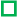 
Отметьте относящиеся к Вам утверждения:Мне бывает трудно сдерживать гнев.Я склонен к беспокойству.Я склонен проявлять нетерпение.Я склонен чувствовать себя эмоционально уязвимым.Я склонен чувствовать себя недостаточно обеспеченным материально. Я тоскую по дому/по родине. Мне легко становится скучно.Я часто испытываю недовольство/неудовлетворенность. Я склонен к ревности.Я склонен недоверчиво относиться к окружающим.Мне не хватает уверенности.Мне недостает силы воли. Я не люблю ответственность.Мне трудно подчиняться авторитетам. Я склонен чувствовать себя одиноким. Я нетерпим к несправедливости.У меня есть сильный страх:
Смерти	Болезни	Высоты	Воды    Темноты    Призраков	
Крови	Травм	Водить машину       Летать        Бедности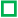 Замкнутых пространств/туннелей	  Громкого шума       Грозы	
Острых предметов, игл  Насекомых  Животных	Одиночества   Незнакомых людей    Публичных выступлений   Экзаменов Конфликтов/Агрессии Толпы Быть отвергнутым Ответственности Провала  Противоположного пола  Фильмов ужасов Потери близкогоНесчастных случаев   Катастроф	  Сделать ошибку	Опасности	Быть брошеннымКак Вы оцениваете свою память, концентрацию внимания, способность усваивать новую информацию?Память:	Я очень забывчив.Иногда я забываю некоторые вещи.У меня хорошая память.Концентрация внимания:
Мне очень трудно на чем-либо сосредоточиться. Я иногда теряю концентрацию, и мне нужно приложить усилия, чтобы сосредоточиться.
У меня хорошая концентрация внимания.
Усвоение информации:
Мне всегда очень трудно усваивать новую информацию.
Иногда мне бывает трудно усваивать новую информацию. Я легко усваиваю новую информацию. Особенности сна (отметьте относящиеся к Вам утверждения): Мне трудно заснуть.
Я слишком легко засыпаю. 
У меня беспокойный сон с частыми пробуждениями.
У меня чуткий сон.
У меня крепкий сон.
Я просыпаюсь бодрым и отдохнувшим. Продолжительность сна: Мне требуется ______ часов сна в день.
Обычно я сплю _______ часов в день. Положение во время сна. Мне удобнее всего спать:На правом боку На левом боку	На животе На спинеДругое положение:_________________________________                       
Во время сна я обычно:Укрываюсь.Не укрываюсь.Когда я сплю, я не укрываю:Голову	Руки	Грудь	Ноги	Стопы Во сне я обычно:Храплю	Скриплю зубамиПотею, обычно это: Голова Шея  Спина  Все телоРазговариваю	Смеюсь  Хожу	Вздрагиваю/подергиваюсь/совершаю резкие движенияМного ворочаюсь	Пускаю слюну
После сна я обычно: Чувствую себя усталым и невыспавшимся.Чувствую себя раздраженным. 
С трудом просыпаюсь. Чувствую себя бодрым и свежим.   
Сновидения:Я вижу много сновидений. Характер сновидений________________________________________________Мои сновидения мешают мне спать/заставляют меня просыпаться.Я не запоминаю свои сновидения. Особенности терморегуляции (отметьте относящиеся к Вам утверждения):Мне легко становится жарко: 
Все тело Голова Ноги Спина ГрудьЯ легко мерзну: 
Все тело Руки Ноги Спина Грудь

Я чувствителен как к холоду, так и к жаре. Я хорошо переношу как холод, так и жару.Я легко потею.Больше всего потеет(-ют): Руки  Ноги  Голова  Подмышки  Спина
Грудь Лицо Все телоЯ редко потею.Я совсем не потею.Мой пот имеет неприятный запах.

На меня плохо влияет:										
Перемена погоды    Холодная погода    Жаркая погода    Сухая погода
Влажная погодаЯ предпочитаю мыться: Горячей водой	  Теплой водой   Водой комнатной температуры  Холодной водой
Особенности пищеварения:Частота стула: _____________________________________________________
Консистенция стула: ________________________________________________
Есть ли проблемы со стулом: _________________________________________	
Частота мочеиспускания: ____________________________________________
Есть ли проблемы с мочеиспусканием: ________________________________		
Отметьте, есть ли у Вас следующие проблемы, и укажите, что их вызывает:Повышенная кислотность. Что вызывает: ____________________________Расстройство желудка. Что вызывает: _______________________________Вздутие живота/газы. Что вызывает: ________________________________Запоры. Что вызывает: ____________________________________________Тяжесть или боль в желудке. Что вызывает: __________________________Спазмы/колики. Что вызывает: _____________________________________Отрыжка. Что вызывает: ___________________________________________Другие проблемы с пищеварением: _________________________________
Питание:
Я вегетарианец 	Я не вегетарианец, но я не ем: _________________
Укажите, что Вы едите и пьете каждый день:Завтрак: ___________________________________________________________Обед: _____________________________________________________________Ужин: _____________________________________________________________Между основными приемами пищи: ___________________________________Какое количество воды выпиваете в день: ______________________________Какое количество жидкости (кроме воды) выпиваете в день: ______________Если курите, укажите количество сигарет в день: ________________________Если принимаете алкоголь, укажите количество в неделю:________________Отметьте, что из нижеперечисленного Вы очень любите: вода, сладости, хлеб, рис, чипсы, шоколад, холодные напитки, мороженое, мясо, курица, рыба, пряности, молоко, сыр, лук,яйца, овощи, фрукты, газированные напитки, чай, кофе, соль, лимоны, жареная пища, фастфуд, острая пища, горькая пища, другое___________________________________________________________Отметьте, что из нижеперечисленного Вы совсем не любите: вода, сладости, хлеб, рис, чипсы, шоколад, холодные напитки, мороженое, мясо, курица, рыба, пряности, молоко, сыр, лук,яйца, овощи, фрукты, газированные напитки, чай, кофе, соль, лимоны, жареная пища, фастфуд, острая пища, горькая пища, другое___________________________________________________________Есть ли продукты, которые Вам не подходят? Есть ли у Вас аллергия на какие-либо продукты? Непереносимость каких-либо продуктов?
___________________________________________________________________
___________________________________________________________________
Менструация:В каком возрасте началась менструация? _______________________________Регулярный ли у Вас менструальный цикл? (25-35 дней)        Да      Нет(В случае регулярного цикла) Сколько дней составляет цикл?______ дней.Сколько дней длится менструация? _______ дней.Какова интенсивность менструальных выделений?  Очень скудные  Скудные  Умеренные  Обильные  Очень обильные
Испытываете ли Вы выраженный эмоциональный или физический дискомфорт перед менструацией, во время или после нее? Да   	НетРаздражительность:    Перед       Во время       После  Подавленность:            Перед       Во время       ПослеПлаксивость:                 Перед       Во время       ПослеСпазмы в животе: 	                        Перед       Во время     ПослеБолезненность молочных желез:   Перед       Во время     После
Вздутие живота:                  	             Перед      Во время     ПослеГоловная боль:               	             Перед      Во время     ПослеЗапор:            	                                    Перед      Во время     После    Слабость:                                      	  Перед      Во время     ПослеПовышенная потливость:	             Перед      Во время     ПослеУгревая сыпь, прыщи:       	             Перед      Во время     ПослеНарушение сна:    	                        Перед      Во время     ПослеДругое:____________________________________________________Беременность и роды: Есть ли у Вас дети: Да        Нет
Сколько у Вас детей?_______________________________________________ 
Когда они родились? _______________________________________________
Как проходили роды? Естественно       Хирургическим путем 
Как Вы себя чувствовали во время беременности? ______________________Волосы, ногти, кожа: Есть ли у Вас проблемы с волосами, ногтями, кожей? Да	   НетВолосы:Выпадение волос     Перхоть	Преждевременная седина	
Другие проблемы: ________________________________________________
Ногти: Ломкость, хрупкость ногтей	Изменение цвета, пятна на ногтях
Врастание ногтей	Замедленный рост ногтей	Другие проблемы: ________________________________________________Кожа:
Сухость кожиЖирность кожиШрамы/рубцы, изменение пигментации Угревая сыпь, прыщиДругие проблемы: ________________________________________________
Энергетический уровень: 
Как бы Вы оценили свой общий уровень энергии по 10-балльной шкале? ___В какое время суток у Вас больше всего энергии? 
Утром  До полудня  После полудня  Вечером  Поздно вечером НочьюВ какое время суток у Вас меньше всего энергии?  
Утром  До полудня  После полудня  Вечером  Поздно вечером  НочьюНасколько Вы физически активны? Занимаетесь ли Вы спортом/делаете физические упражения? 
Занимаюсь спортом/делаю физические упражнения регулярно (почти каждый день). Занимаюсь спортом/делаю физические упражнения довольно часто (несколько раз в неделю).Занимаюсь спортом/делаю физические упражнения несколько раз в месяц.Заставляю себя иногда заниматься спортом/делать физические упражнения. Не занимаюсь спортом/не делаю физические упражнения. Политика конфиденциальности:Вся предоставленная мной информация является строго конфиденциальной и не подлежит разглашению без моего согласия. Я даю разрешение на предоставление доступа к этой информации специалистам с целью назначения оптимального для меня курса лечения и/или в исследовательских, статистических и образовательных целях.  ФИО:_____________________________________  Подпись:________________Дата:__________________ФИО:ФИО:ФИО:ФИО:Дата рождения: 	Род занятий:Семейное положение: Рост:Дети:Вес: